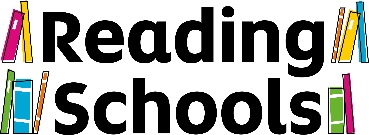 Learner attitude surveyDo you enjoy reading?How often do you read for fun?Do you agree or disagree with these feelings?Describe how you feel about reading. Pick as many of the words below as you like or write in your own.Which of these do you enjoy reading? Circle as many as you like.Who is your favourite author?What is your favourite book?Which of these do you enjoy? Tick all the answers that are true.Do you have books at home?Do you read at home with your family?Do you ever use your local library? Tick all the answers that are true.Do you or your family every buy books for you to read? Tick all the answers that are true.For schools to use if they wish:Very muchQuite a lotA bitNot at allEvery dayA few times a weekAbout once a weekA few times a monthAbout once a monthHardly everNeverAgreeDisagreeIf I am a good reader I will get a better job when I grow upI read because it helps me learn moreThere are lots of things I want to readI cannot find things to read that interest meI only read when I have toI continue reading even when I find it difficultReading is coolI am certain I can improve my reading if I really want toReading is difficultExcitingConfidentFunBoringScaryWorriedImaginationAdventurePeacefulEscapeSafeInterestingStressfulDifficultRelaxingLearningOther:Other:Other:Other:FunnyScaryAdventureAnimalsFairy talesMysterySci-fiFantasyHistoryBiographiesClassicsMagicFiction booksNon-fiction booksComics / graphic novelsPoemsAudiobooksEbooksNewspapersMagazinesOther:Other:Other:Other:I like reading quietly by myselfI like it when the teacher reads to usI like reading with other people in my classI like it when someone at home reads to meI like reading with an adult to help meI don't like any of the aboveYesNoYesSometimesNoI did when I was younger, but not anymoreYes, I go to the local libraryYes, I borrow books from the local library in personYes, I borrow ebooks or audiobooks from the local library onlineNo, I don't use the local libraryYes, from a bookshopYes, from a supermarketYes, from the internetNo, we don't buy books for me to readYes, from somewhere elsePlease write from where here: School:EAL?Learner's initials:ASN?Age:Home postcode:Gender:Date: